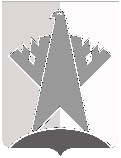 ДУМА СУРГУТСКОГО РАЙОНАХанты-Мансийского автономного округа - ЮгрыРЕШЕНИЕ«24» апреля 2020 года                                                                                                       № 848-нпа         г. СургутВ соответствии с Указом Президента Российской Федерации от 2 апреля 2020 года № 239 «О мерах по обеспечению санитарно-эпидемиологического благополучия населения на территории Российской Федерации в связи с распространением новой коронавирусной инфекции (COVID-19)», в целях обеспечения соблюдения гражданами мер по предотвращению завоза и распространения новой коронавирусной инфекции, вызванной COVID-2019:Дума Сургутского района решила:Внести в решение Думы Сургутского района от 27 апреля 2010 года 
№ 594 «Об утверждении Порядка назначения, перерасчёта и выплаты пенсии за выслугу лет лицам, замещавшим должности муниципальной службы в органах местного самоуправления муниципального образования Сургутский район» следующее изменение: в пункте 9 раздела 6 приложения к решению слова «01 мая» заменить словами «15 июня».Решение вступает в силу после его официального опубликования (обнародования) и действует по 15 июня 2020 года. О внесении изменения в решение Думы Сургутского района от 27 апреля 2010 года № 594 «Об утверждении Порядка назначения, перерасчёта и выплаты пенсии за выслугу лет лицам, замещавшим должности муниципальной службы в органах местного самоуправления муниципального образования Сургутский район»Председатель Думы Сургутского районаА.П. Сименяк«24» апреля 2020 годаГлава Сургутского районаА.А. Трубецкой «24» апреля 2020 года